VOORLOPIG VERSLAG VAN DE VERGADERING VAN DE RAAD VAN BESTUUR VAN 8 MEI 2019.VERSLAG VZW19/08AANWEZIG:			Ferdinand Aerts, Willy Hermans, Joris Van Genechten,					Stef Vercammen, Gaston Verwimp			VERONTSCHULDIGD:	Kurt LemmensAFWEZIG:			Daniël Goovaerts, Stefaan Van den BroeckVergadering, gehouden in zaal ’t Centrum te Westerlo, onder voorzitterschap van de heer Gaston Verwimp.Aanvang van de vergadering 19.30 uur; einde van de vergadering 20.35 uurVerslag vorige vergadering.Het verslag vzw19/07 wordt door de aanwezige bestuurders getekend voor akkoord, met uitzondering van item 8, Overgangen. Correcte data zijn:Zaterdag 25 mei tussen 19 en 21 uur- verantwoordelijke Stefaan Van den BroeckMaandag 27 mei  tussen 20 en 22 uur- verantwoordelijke Ferdinand AertsVrijdag 31 mei tussen 19 en 21 uur-verantwoordelijke Joris Van Genechten.Het verslag krijgt de volgnummers AZ334, AZ335, AZ336, AZ337.Inkomende briefwisseling.KRO (telefonisch)		vraag 2 blanco aansluitingskaartenPOR (telefonisch)		vraag 2 blanco aansluitingskaartenTIT (telefonisch)		vraag 20 blanco aansluitingskaartenBOS	vraag of beroep mogelijk is tegen uitspraak klachtencommissie GBML vzwStef Vercammen	verbetering rekeningnummer privéTIT	bevestiging ontvangst mail i.v.m. klachtenbehandelingBOS	bevestiging ontvangst mail i.v.m. klachtenbehandelingBGB vzw	verslag BGB-vergadering 20/04/2019Omer Frederickx	eventuele nieuwe clubKamer Koophandel	wijziging bestuursmandaten, afgestempeld voor ontvangstGunther Vreys	vraag informatie aansluiting als spelerGBML vzw	uitspraak klacht BOS/TIT (1)BGB vzw	lijst spelers die clubovereenkomst wel/niet tekendenVervolg 1 verslag vzw19/08			Verslag vergadering 8 mei 2019.Uitgaande briefwisseling.Clubs				voorlopig verslag vzw19/07Bestuurders			voorlopig verslag vzw19/07Leden				voorlopig verslag vzw19/07BGB vzw			voorlopig verslag vzw19/07GBML vzw			klacht BOS ter behandelingTIT				kopie klacht + datum klachtenbehandelingTIT				uitnodiging van getuigen klachtenbehandelingBOS				uitnodiging van getuigen klachtenbehandelingTIT				blanco aansluitingskaarten 070519POR				blanco aansluitingskaarten 070519KRO				blanco aansluitingskaarten 070519BOS				uitleg mogelijkheid tot beroep bij BGB vzwBestuurders			uitnodiging vergadering raad van bestuur 8/5/19BOS				aansluitingskaarten 180419Kamer Koophandel	wijziging bestuursmandaten voor publicatie in Belgisch StaatsbladGunther Vreys	informatie aansluiting als spelerGBML vzw	afrekening klachtenbehandelingDetail briefwisseling.GBML vzw heeft de klacht van BOS tegen TIT behandeld op 29/04/2019.De uitslag blijft behouden: 3 – 3BOS kondigt beroep aan tegen deze uitspraak; beroep zal behandeld worden door klachtencommissie BGB vzw.Betalingen.Wij betaalden:	Limit					drank klachtencommissie	Belgisch Staatsblad		publicatie wijziging bestuurdersmandaten	KAS					overschrijving kasgeld	Limit					drank vergadering RvB 8/5/19Wij ontvingen	LIM					aansluitingskaarten 200319	BOS					waarborg klacht	DAR					aansluitingskaarten 100319	OKS					aansluitingskaarten 100319	GER					aansluitingskaarten 100319	RP.					aansluitingskaarten 100319	BABB					aansluitingskaarten 280319	BOS					aansluitingskaarten 180319Vervolg 2 verslag vzw19/08			verslag vergadering 8 mei 2019.			KAS					kasgeldCompetitie 2019/2020.De inschrijvingsformulieren + spelersbijdrage voor het seizoen 2019/2020 zullen eerstdaags aan de clubs bezorgd worden door de heer Hermans.De ingevulde formulieren worden ten laatste op 15 juni 2019 verwacht bij de secretaris Joris Van Genechten. Betalingen van de spelersbijdrage voor 30 juni 2019.Statuten 2020.De heer Hermans bespreekt met de bestuurders de eventuele aanpassingen aan de statuten GBZA vzw naar aanleiding van de wet voor Vennootschappen en Verenigingen.Hij hoopt de gewijzigde tekst klaar te krijgen tegen 31/12/2019, zodat de aangepaste versie door de bestuurders kan besproken worden, eventueel nog gewijzigd, zodat de definitieve versie aan de statutaire vergadering van 2020 ter stemming kan voorgelegd worden. Volgende vergadering raad van bestuur.De volgende vergadering van de raad van bestuur zal gehouden worden op woensdag19 juni 2019 om 19.30 uur in de vergaderzaal van café Limit te Westerlo.Voornaamste agendapunten: bespreking overgangen; samenstelling reeksen competitie 2019/2020.Voor Golfbiljart Zuiderkempen - AarschotVereniging zonder winstoogmerkIn Opdracht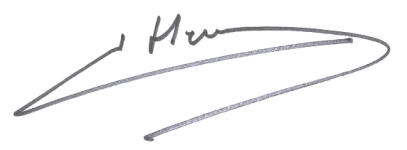 Laurent HermansVerslaggever